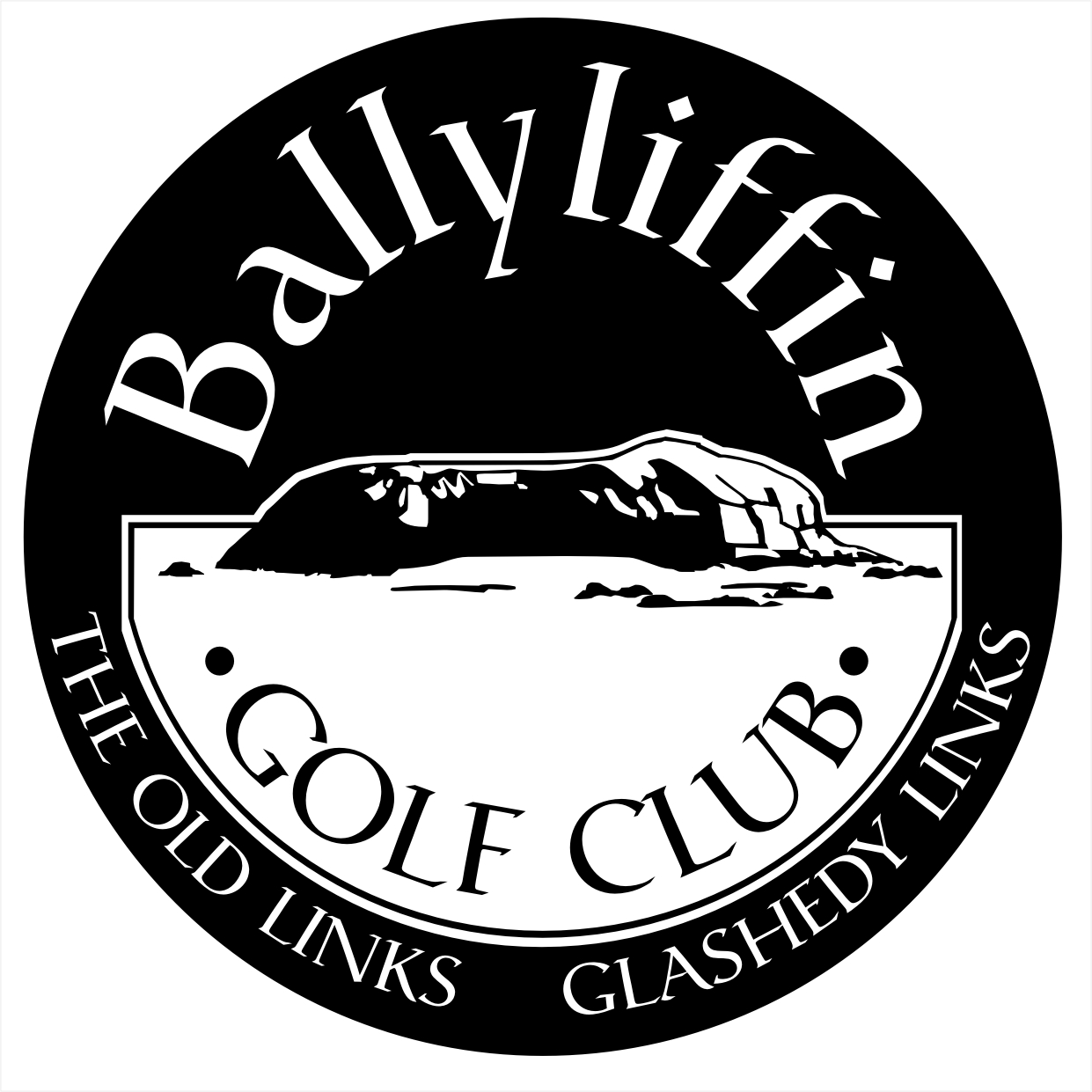 Application for Young Adult Membership 2024NAME								 ADDRESS 								TEL.NO. (HOME) ……………………	  (MOBILE) ………………………………...	     (BUSINESS) ………………….............	  (EMAIL) ……………………………........D.O.B.    …………………………..      CATEGORY: YOUNG ADULT (Photo ID Required)METHOD OF PAYMENT	Cheque	    Visa/Mastercard 	Cash Credit Card No. ___________________________   Exp. Date ____________________PROPOSED BY      _____________________________Membership No. _________SECONDED BY     _____________________________Membership No._________Signature ___________________________________	Date ____________________Ballyliffin Golf Club, Ballyliffin, Inishowen, Co. Tel: 074 93 76119 *International Calls: 0035374 *  info@ballyliffingolfclub.com *   www.ballyliffingolfclub.comApplications must be Proposed & Seconded by a Full Adult Member or Lady Associate Member of 5 years standing.Young Adult Membership Rules 2024YOUNG ADULT MEMBERSHIP – Persons over 18 years and under 30 on January 1st of the Subscription year.  Proof of age must be submitted.An entrance fee of €500 applies to Young Adult Membership.Young Adult Members are eligible to compete for Captain’s and President’s Prizes and to attend and vote at General Meetings of the Club.Young Adult Members will be entitled to a member’s discount card and may hold a handicap.All members must spend a minimum amount per annum on their club swipe card.  This is currently set at €50.00 and is subject to change.Entrance fees and conditions for membership are subject to review by the council of Ballyliffin Golf Club and should be confirmed at time of application.